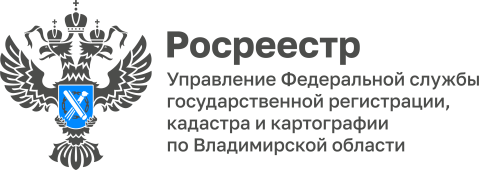 ПРЕСС-РЕЛИЗУправление Росреестра по Владимирской области информирует о проведении обучающего семинара для сотрудников МФЦ20 марта 2024 года представители Управления Росреестра по Владимирской области провели очередной обучающий семинар для сотрудников многофункциональных центров предоставления государственных и муниципальных услуг Владимирской области (МФЦ).В рамках обучающего семинара был проведен анализ положений Федерального закона от 13.07.2015 № 218-ФЗ «О государственной регистрации недвижимости», а также до сотрудников МФЦ доведена информация об изменении законодательства в сфере предоставления сведений из Единого государственного реестра недвижимости (ЕГРН). В ходе семинара также были проанализированы ошибки, допускаемые сотрудниками МФЦ при приеме документов на государственный кадастровый учет и государственную регистрацию прав, а также по предоставлению сведений, содержащихся в ЕГРН. Одновременно с этим были даны ответы на вопросы сотрудников МФЦ, возникающие в текущей работе.Материал подготовлен Управлением Росреестра по Владимирской областиКонтакты для СМИУправление Росреестра по Владимирской областиг. Владимир, ул. Офицерская, д. 33-аОтдел организации, мониторинга и контроля8 (4922) 45-08-29,  45-08-26